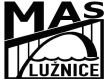 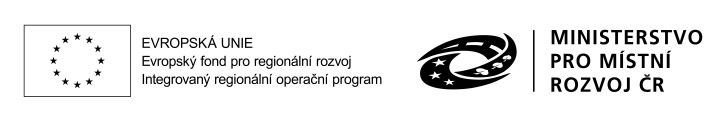 POZVÁNKA NA SEMINÁŘ PRO ŽADATELEk výzvám IROP MAS Lužnice, z.s. si Vás dovoluje pozvat na seminář k níže uvedeným výzvám z Integrovaného regionálního operačního programu V pondělí 24. září od 15:00 v zasedací místnosti MěÚ v SoběslavVyhlašované výzvy MAS Lužnice, z.s.:MAS Lužnice - IROP - Podpora bezpečné a ekologické dopravy 
(tj. terminály, parkovací systémy, bezpečnost dopravy, cyklodoprava)MAS Lužnice - IROP – Infrastruktura pro vzdělávání(tj. stavby, stavební úpravy, pořízení vybavení)Program semináře:Zahájení seminářePředstavení jednotlivých výzev MAS Lužnice, z.s. – výše alokace, podporované aktivity, cílové skupiny, oprávnění žadatelé, monitorovací indikátory apod.Základní informace o elektronických aplikacích pro podání žádostiDiskuse, dotazy Vaši účast prosím potvrďte nejpozději do 21. 9. 2018Kontaktní osoba: Ing. Lucie Dědičová, tel. 774 424 078, e-mail: mas.luznice@sudomerice.cz